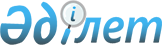 О Кул-Мухаммеде М.А.Указ Президента Республики Казахстан от 13 сентября 2003 года N 1190      Освободить Кул-Мухаммеда Мухтара Абрарулы от должности Министра культуры, информации и общественного согласия Республики Казахстан.       Президент 

      Республики Казахстан 
					© 2012. РГП на ПХВ «Институт законодательства и правовой информации Республики Казахстан» Министерства юстиции Республики Казахстан
				